LAMPIRANLampiran 1 Dokumentasi Observasi Lapangan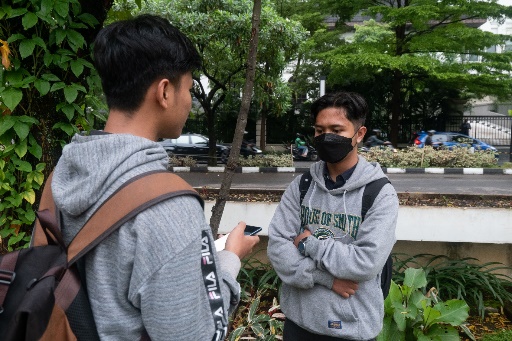 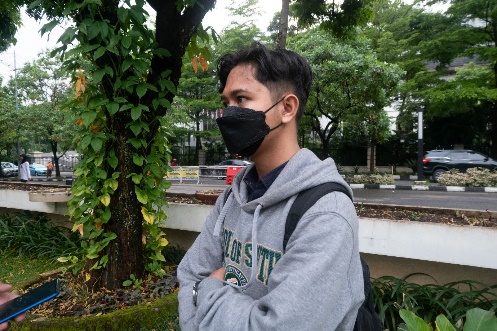 Wawancara Mahasiswa Itenas di Gasibu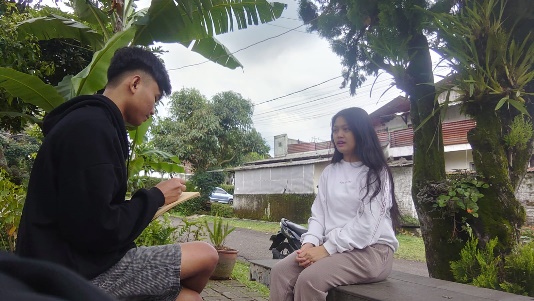 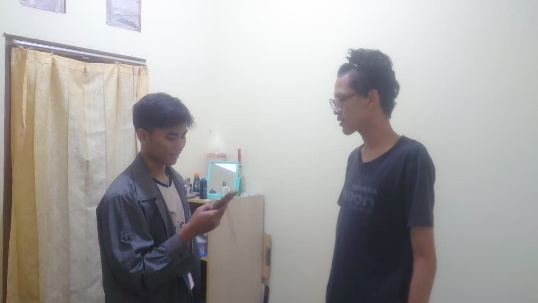 Wawancara Mahasiswa Unpas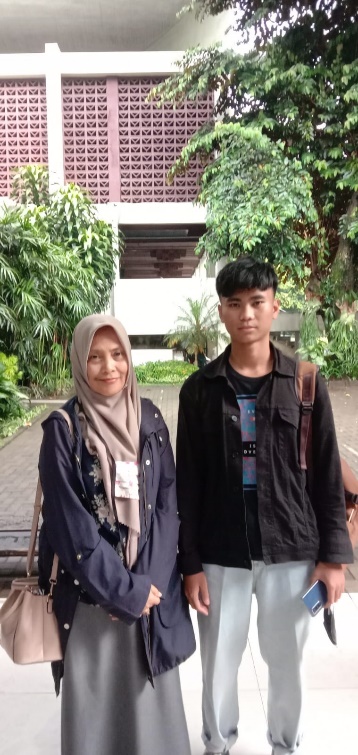 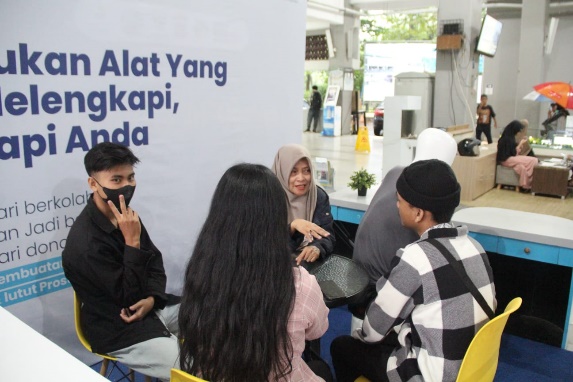 Diskusi dengan Ibu Lies Neni Budiarti, S.Psi., M.Si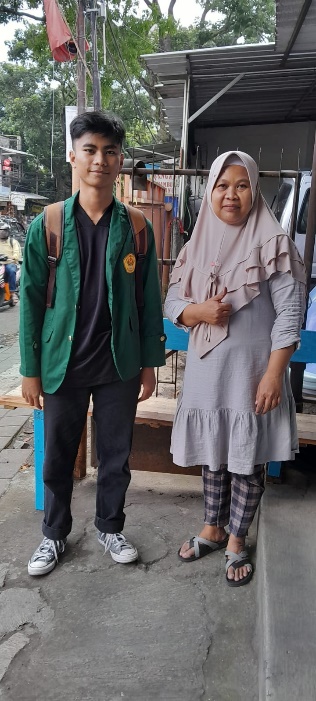 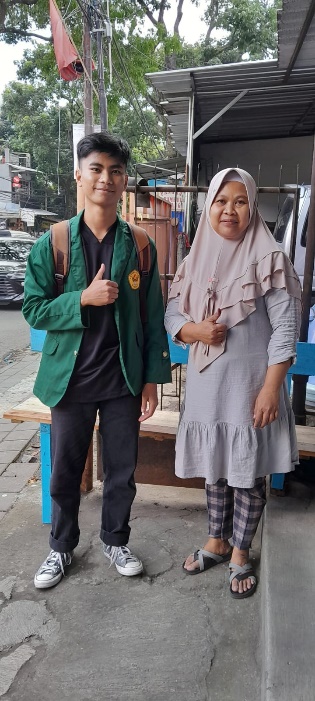 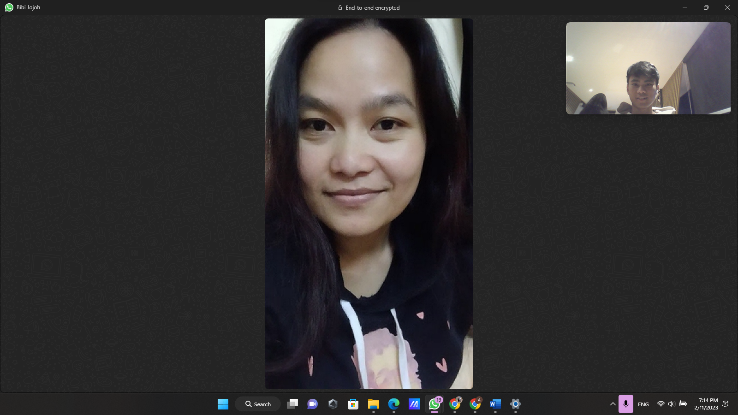 Ibu Jojoh dan Ibu Yati : Ibu rumah tangga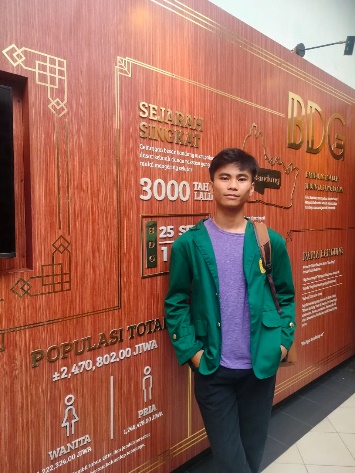 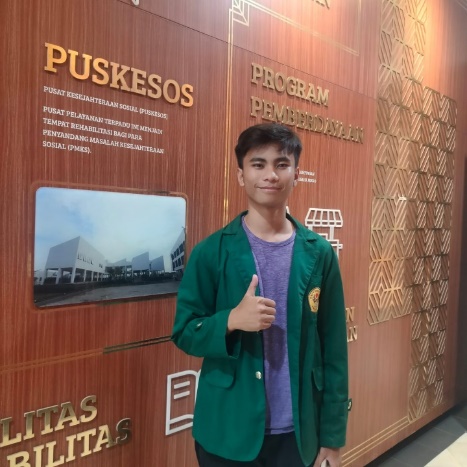 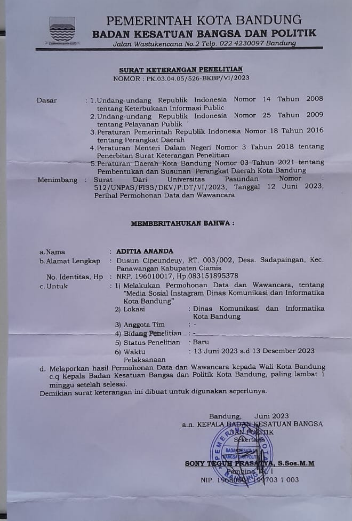 Lokasi : Diskominfo Kota Bandung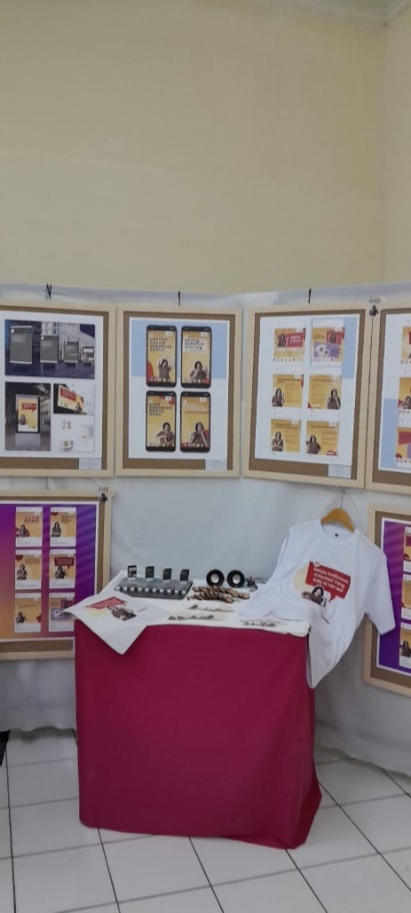 Karya hasil jadi